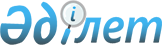 "KAZNEX INVEST" экспорт және инвестициялар жөніндегі ұлттық агенттігі" акционерлік қоғамын қайта атау туралы" Қазақстан Республикасы Үкіметінің 2017 жылғы 1 наурыздағы № 100 қаулысына өзгеріс енгізу туралыҚазақстан Республикасы Үкіметінің 2019 жылғы 13 наурыздағы № 106 қаулысы.
      Қазақстан Республикасының Үкіметі ҚАУЛЫ ЕТЕДІ: 
      1. "KAZNEX INVEST" экспорт және инвестициялар жөніндегі ұлттық агенттігі" акционерлік қоғамын қайта атау туралы" Қазақстан Республикасы Үкіметінің 2017 жылғы 1 наурыздағы № 100 (Қазақстан Республикасының ПҮАЖ-ы, 2017 ж., № 9-10, 53-құжат) мынадай өзгеріс енгізілсін:
      көрсетілген қаулыға қосымша осы қаулыға қосымшаға сәйкес жаңа редакцияда жазылсын.
      2. Осы қаулы қол қойылған күнінен бастап қолданысқа енгізіледі. "KAZAKH INVEST" ұлттық компаниясы" акционерлік қоғамының директорлар кеңесінің құрамына сайланатын мемлекеттік органдардың өкілдері
      Қазақстан Республикасының Премьер-Министрі, Директорлар кеңесінің төрағасы;
      Қазақстан Республикасы Премьер-Министрінің бірінші орынбасары – Қазақстан Республикасының Қаржы министрі, Директорлар кеңесінің мүшесі;
      Қазақстан Республикасы Премьер-Министрінің орынбасары, Директорлар кеңесінің мүшесі;
      Қазақстан Республикасының Ұлттық экономика министрі, Директорлар кеңесінің мүшесі;
      Қазақстан Республикасының Сыртқы істер министрі, Директорлар кеңесінің мүшесі.
					© 2012. Қазақстан Республикасы Әділет министрлігінің «Қазақстан Республикасының Заңнама және құқықтық ақпарат институты» ШЖҚ РМК
				
      Қазақстан Республикасының
Премьер-Министрі

А. Мамин
Қазақстан Республикасы
Үкіметінің
2019 жылғы 13 наурыздағы
№ 106 қаулысына
қосымшаҚазақстан Республикасы
Үкіметінің
2017 жылғы 1 наурыздағы
№ 100 қаулысына
қосымша